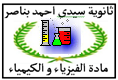 تدريج نابض1- ننجز التركيب التجريبي المقابل .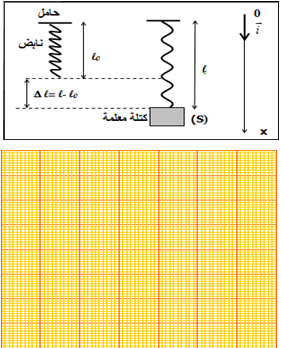 - عرف  الطول الأصلي للنابض.- عرف  الطول النهائي للنابض.- استنتج تعبير إطالة النابض . allongement du ressort 2- دراسة توازن الكتلة المعلمة (S):1-2: أجرد القوى المطبقة على (S) ، ثم مثلها.2-2: ذكر بشرطي التوازن.3-2: أوجد العلاقة بين شدات القوى المطبقة على (S).3- جدول القياسات:نغير الكتلة m  للجسم المعلق (S) ، و نعين في كل حالة الإطالة  l للنابض ثم ندون النتائج في الجدول التالي:  T=m.g مع g=10N.kg-14- المنحنى :    T=f( l) .1-4: مثل المنحنى T=f( l) .    2-4: أوضح العلاقة بين T و  l.3-4: استنتج:دافعة أرخميدس:نعلق جسما كتلته m= .  .   . g بواسطة خيط 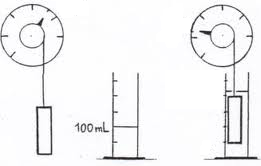 بدينامومتر ، فننجز التجربتين التاليتين : 1- ملاحظات : ماذا تلاحظ ؟- في التجربة (أ)، يشير الدينامومتر إلى N.......F1=- في التجربة (ب)،يشير الدينامومتر إلىN .......F2=2-ماذا تستنتج ؟ 3- عين مميزات دافعة أرخميدس:- نقطة التأثير : - خط التأثير : - المنحى : - الشدة : Fa 4- تعبير شدة دافعة ارخميدس- احسب  حجم المائع (الماء)  المزاج (m3) .    (V= V2-V1) .- احسب  وزن المائع (الماء)  المزاج و استنتج  .تمرين تطبيقي 1- نعلق جسما صلبا متجانسا (S) ، كتلته  و حجمه  بواسطة نابض (R) صلابته و طوله الأصلي ، فيصبح الطول النهائي للنابض . نعطي : .1-1: أجرد القوى المطبقة على الجسم (S).                                     2-1: عين شدة وزن الجسم (S).                                                      3-1: أحسب T شدة توتر النابض.                                                    4-1: بين أن صلابة النابض                                                                                              (S)2- نغمر الجسم (S) كليا في سائل (L) فيصبح طوله النهائي هو .                              (S)1-2: أجرد القوى المطبقة على الجسم (S) عند غمره كليا في السائل (L).      2-2: أحسب  شدة دافعة أرخميدس المطبقة على الجسم (S) من طرف السائل (L) علما أن الكتلة الحجمية للسائل (L) هي : .                       3-2: استنتج  الطول النهائي للنابض.            